V 4 – Redox-Titration zur Bestimmung der Zuckermenge in ApfelsaftMaterialien: 		Magnetrührer mit Heizplatte; 50 mL Bürette; Becherglas (250 mL); 2 Bechergläser (50 mL); Chemikalien:		Kaliumnatriumtartrat, Kupfer(II)-sulfat, Schwefelsäure (10%ig), Kaliumiodid (10%ig), NatriumthiosulfatDurchführung: 		Zu wenigen Millilitern des Saftes (ca. 5 mL) in dem 250 mL Becherglas werden 10 mL Fehling I und 5 mL Fehling II hinzugegeben und die Lösung unter Rühren für ca. 2 Minuten erhitzt. Nach Abkühlen in Wasser werden zu der Lösung ca. 10 mL der Schwefelsäure und 10 mL der Kalium-Iodid-Lösung hinzugegeben. Danach wird die resultierende weißliche Lösung mit 0,1 molarer Natriumthiosulfatlösung bis zur Entfärbung titriert.Beobachtung:		Die blaue Fehling I-Lösung wird bei der Zugabe der Fehling II-Lösung dunkel blau und beim Erhitzen mit dem Apfelsaft orange. Bei Zugabe der anderen zwei Lösungen wird die Lösung weißlich trüb und beim Titrieren klar-braun. Wird weiter titriert, wird die Lösung wieder weißlich trüb.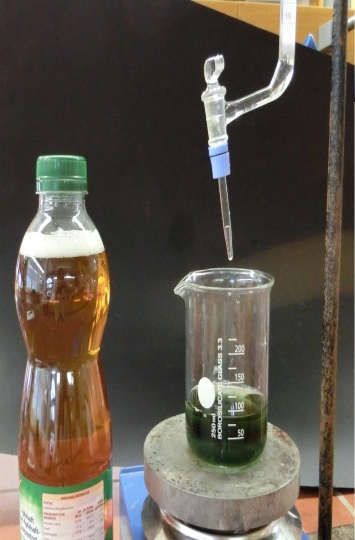 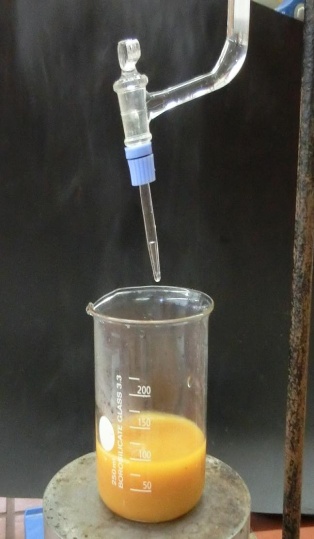 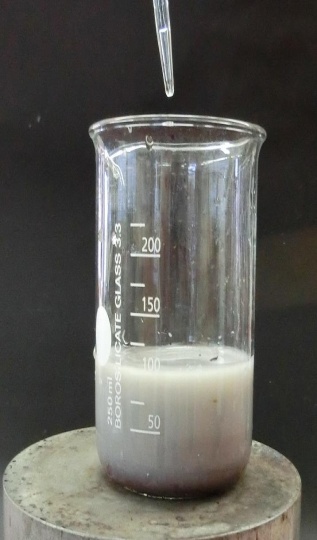 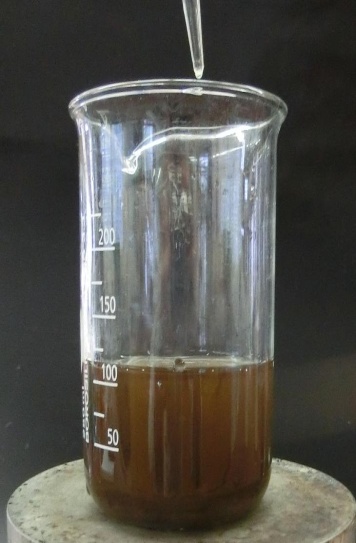 Abb. 4-  Einzelne Schritte bei der Bestimmung von Zucker mittels Rücktitration von Iod mit NatrimthiosulfatDeutung:		Der Zucker wird durch das Kupfer oxidiert zu R-COOH und das Kupfer bei dem Prozess reduziert zu Kupfer(I)-Oxid (orange).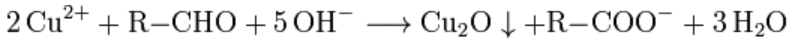 		Bei der Zugabe des Iodids reagiert es mit den noch vorhandenen Kupfer(II)-Ionen erst zu CuI2, welches aber sofort zu CuI und I2 zerfällt.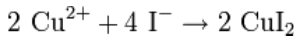 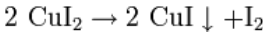 Das I2 kann über das Natriumthiosulfat zu NaI reduziert und damit über das Auflösen der Farbe nachgewiesen werden.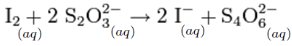 Entsorgung:		Die Lösung wird über den Behälter für Schwermetalle entsorgt.	Literatur: 		Gordon, C., Ansari, S. (2012). Mettler Toledo – Leitfaden zur Bestimmung des Zuckergehalts. www.mt.com, zuletzt aufgerufen am 18.08.2014GefahrenstoffeGefahrenstoffeGefahrenstoffeGefahrenstoffeGefahrenstoffeGefahrenstoffeGefahrenstoffeGefahrenstoffeGefahrenstoffeGefahrenstoffeGefahrenstoffeKupfer(II)-sulfat: H302, H319, H315, H410, P273, P302+P352, P305+P351+P338Kupfer(II)-sulfat: H302, H319, H315, H410, P273, P302+P352, P305+P351+P338Kupfer(II)-sulfat: H302, H319, H315, H410, P273, P302+P352, P305+P351+P338Kupfer(II)-sulfat: H302, H319, H315, H410, P273, P302+P352, P305+P351+P338Kupfer(II)-sulfat: H302, H319, H315, H410, P273, P302+P352, P305+P351+P338Kupfer(II)-sulfat: H302, H319, H315, H410, P273, P302+P352, P305+P351+P338Kupfer(II)-sulfat: H302, H319, H315, H410, P273, P302+P352, P305+P351+P338Kupfer(II)-sulfat: H302, H319, H315, H410, P273, P302+P352, P305+P351+P338Kupfer(II)-sulfat: H302, H319, H315, H410, P273, P302+P352, P305+P351+P338Schwefelsäure: H314, H290, P280, P303+P361+P353, P301+P330+P331, P309+P311Schwefelsäure: H314, H290, P280, P303+P361+P353, P301+P330+P331, P309+P311Schwefelsäure: H314, H290, P280, P303+P361+P353, P301+P330+P331, P309+P311Schwefelsäure: H314, H290, P280, P303+P361+P353, P301+P330+P331, P309+P311Schwefelsäure: H314, H290, P280, P303+P361+P353, P301+P330+P331, P309+P311Schwefelsäure: H314, H290, P280, P303+P361+P353, P301+P330+P331, P309+P311Schwefelsäure: H314, H290, P280, P303+P361+P353, P301+P330+P331, P309+P311Schwefelsäure: H314, H290, P280, P303+P361+P353, P301+P330+P331, P309+P311Schwefelsäure: H314, H290, P280, P303+P361+P353, P301+P330+P331, P309+P311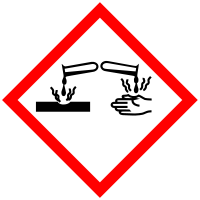 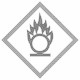 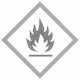 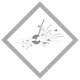 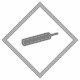 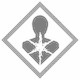 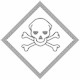 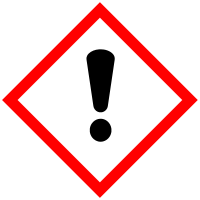 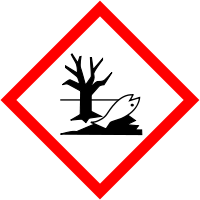 